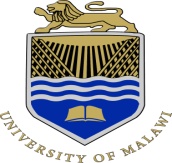 COLLEGE OF MEDICINECALL FOR APPLICATIONS FOR POSTGRADUATE PROGRAMMESThe College of Medicine (CoM) was established in 1991 as a constituent college of the University of Malawi with a mission “to be an academic centre of excellence in the training of doctors and other health professionals in clinical service and medical research, responsive to the health needs of Malawi and its neighbours within the Southern African region”. Through postgraduate training, CoM expects to develop and mentor clinicians, public health practitioners and scientists who will become leaders and game-changers in their areas of speciality to transform the health sector in Malawi and globally.  In pursuit of its mission, the CoM is inviting applications from suitably qualified candidates to undergo training in the following postgraduate programs:Masters in Medicine (MMed) These are 4-year medical specialty training programs in the following areas:General SurgeryInternal MedicineOphthalmologyOrthopaedicsPaediatrics and Child HealthAnaesthesiaPsychiatryObstetrics and GynaecologyFamily MedicineEar, Nose and Throat (ENT)Emergency MedicineScholarships:  With funding from several agencies, highly competitive scholarships are available for  applicants interested in the following specialties; Paediatrics & Child Health, General Surgery, ENT, Ophthalmology, Obstetrics & Gynaecology, Family Medicine, and Internal Medicine. In Internal Medicine, there will be opportunities to study in the United Kingdom in salaried training posts in the final 2 years of the training program. Details, terms and conditions for these scholarships are available from the relevant CoM Heads of Departments who can be contacted through the Postgraduate Administrative Assistant (postgraduateadmin@medcol.mw). Applicants interested in Internal Medicine should contact Dr Jane Mallewa (jmallewa@medcol.mw). Those interested in Family Medicine please visit this website: http://sphfm.medcol.mw/mph/family-medicineAdmission Requirements Bachelor of Medicine, Bachelor of Surgery (MBBS) or its equivalent from any recognized universityProof of registration with the Medical Council of Malawi as a Medical PractitionerOne year post-internship work experienceThe CoM receives applications all year round. However, the deadline for receiving applications is 27th July 2018 for the MMed admissions scheduled for September 2018. Shortlisted candidates will be invited for interviews to be conducted in early August 2018.Clinical Fellowships These are 5 years surgical specialty training programs offered by College of Surgeons of East Central and Southern Africa (COSECSA). The first 2 years of the training programme are common to all surgical subspecialties leading to a membership qualification. The subsequent 3 years are subspecialty specific leading to a fellowship qualification in the following areas: General SurgeryOrthopaedicsEar Nose and Throat (ENT)Plastic SurgeryPaediatric SurgeryFellowship training programs in General surgery and Orthopaedics will be conducted at either Kamuzu Central Hospital or Queen Elizabeth Central hospital, while ENT, Paediatric Surgery and Plastic Surgery will only be conducted at Queen Elizabeth Central Hospital. With funding from the Norwegian Government training scholarships are available for those who are successfully enrolled into the COSECSA programmes. Admission Requirements Bachelor of Medicine, Bachelor of Surgery (MBBS) or its equivalent from any recognized universityProof of registration with the Medical Council of Malawi as a Medical PractitionerOne year post-internship work experienceThe CoM receives applications all year round. COSECSA candidates can begin training at any time of the year but must be registered by 31st March. Master of Science (Antimicrobial Stewardship)This is a 2-year full research or online MSc programme for aspiring biomedical scientists, social scientists or health practitioners interested to pursue a career in the broad area of antibiotic stewardship and conservation, with specific interest in Medicine, Pharmacy, Pharmacology, Epidemiology, Laboratory Sciences, Nursing and Social Science. All Candidates will be supervised by faculty from the University of Malawi, who will have joint mentors from University of KwaZulu-Natal (South Africa) and University of Tromso (Norway). Candidates for on-line MSc will spend at least 18 months undertaking online coursework in addition to the 12 months of research project implementation. Details of this programme are available on the CoM website (www.medcol.mw)  Admission Requirements Bachelor’s degree in a relevant subject from any recognized universityAt least two years of work experience in a relevant field is essentialPrior Research experience or scientific publications is desirableSuitably qualified individuals should indicate, in their application letter, their preferred area of study. Limited scholarships (i.e. waiver of tuition fees and support for material costs) are available, particularly for female students and students living with disabilities. The deadline for receiving MSc applications is 27th July 2018 for admissions scheduled for September 2018. Shortlisted candidates will be invited for interviews to be conducted in early August 2018. Master of Science in BioinformaticsThis is a two-year MSc programme with course work in the first year and research in the second year. Field specialisation will be done in the second year based one’s research project. The programme is suitable for applicants with sciences background such as Computer Science, Mathematics, Biological Sciences, Laboratory Sciences, Medical Sciences, Statistics, Physics, Chemistry and any other relevant mathematical sciences discipline. MSc Bioinformatics graduates become experts to pursue careers in using or developing bioinformatics tools for storage and analysis of large molecular biology datasets in various research and medical institutions. Bioinformaticians also make excellent systems administrators or ICT managers. Details of this programme are available on the CoM website (www.bioinformatics.medcol.mw)Admission Requirements Bachelor’s degree in a relevant subject from any recognized universityAt least two years of work experience in a relevant field is essentialPrior Research experience or scientific publications will be an added advantage. The deadline for receiving MSc applications is 27th July for admissions scheduled for September 2018. Master of Philosophy (MPhil) / Doctor of Philosophy (PhD) ProgramThese are postgraduate degree programs by research (2 years for MPhil; 3-4 years for PhD). Candidates may apply to be considered for (a) the University of Malawi PhD degree program or (b) the Joint College of Medicine-University of Liverpool PhD degree programs. Admission RequirementsMasters degree in a relevant subject from any recognized university or;A medical degree or its equivalent, or appropriate honours degree in the first or upper second division in a relevant disciplineApplicants are strongly advised to have preliminary discussions with the relevant Heads of academic departments at CoM or Project Directors to enable matching of prospective student to supervisors or research groups and to develop research concepts before submitting an application. Applicants without approved research concepts and/or supervisors will not be shortlisted.  Those applying for PhDs within the Department of Public Health should contact Dr Charles Mangani (hodpublichealth@medcol.mw) and are encouraged to visit the school website for potential supervisors on http://sphfm.medcol.mw/sphfm/.The CoM accepts MPhil/PhD applications all year round but candidates can commence their studies on 1st January, 1st April, 1st July and 1st October each year.Applications for all postgraduate programs should include:A completed postgraduate application form. The forms are available at www.medcol.mw/application-forms/or CoM Central RegistrySealed academic transcriptsAuthenticated copies of academic certificatesAuthenticated copies of professional registration certificates where applicableLetter of release from employers (if employed)Proof of funding (e.g. sponsorship agreement letter).  Where applicants intend to sponsor themselves, copies of appropriate financial records must be submitted e.g. bank reference. Reference letters (one academic and one professional)A non-refundable application fee of MK10000.00 for Malawians and $300.00 for non-Malawians.Payment should be made to:COM POSTGRADUATE POOLNATIONAL BANK OF MALAWICHICHIRI BRANCHACCOUNT NUMBER : 698881CURRENT ACCOUNTApplication forms that do not meet the requirements stated above will not be processed.Completed application should be sent:The RegistrarCollege of MedicinePrivate Bag 360ChichiriBlantyre 3, MalawiAttention: Assistant Registrar (Academic)Tel: + 265 (0) 1 874 107, Fax +265 (0) 1 874 700E-mail: admissions@medcol.mwCopy: 	postgraduateadmin@medcol.mw